BEISKOLÁZÁSI, FELVÉTELI TÁJÉKOZTATÓ A 2019/2020. TANÉVREBONYHÁDI ÁLTALÁNOS ISKOLA, GIMNÁZIUM ÉS ALAPFOKÚ MŰVÉSZETI ISKOLAOM: 036263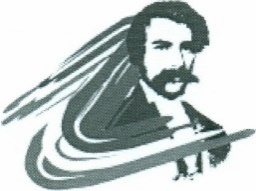 Cím:	7150 Bonyhád, Fáy ltp. 34. 
Telefon:74/550-303
Honlap: www.boni.info.hu E-mail: gimi.arany@gmail.com 
Intézményvezető: Adorján Gyöngyi 
Gimnáziumunkban a 2019/2020. tanévre az alábbi tanulmányi területeket hirdetjük:0001 általános tantervű (fél osztály), 
0002 emelt szintű angol (fél osztály).Felvételi vizsgát nem tartunk. A jelentkezőket a 7. osztály év végi és a 8. osztály félévi eredményei alapján rangsoroljuk.Emelt szintű angol nyelvoktatásra az általános iskolai előtanulmányokkal rendelkező tanulók és kezdők is jelentkezhetnek.A saját intézményünkben végző nyolcadikosok, valamint a sajátos nevelési igényű, a beilleszkedési, tanulási, magatartási nehézséggel küzdő jelentkezők esetén is a fenti felvételi eljárást alkalmazzuk.Kollégiumi elhelyezést szükség szerint biztosítunk.Kedves Nyolcadikosok!Várjuk közületek azokat, akik főiskolai, egyetemi felvételire készülnek, vagy érettségihez kötött szakma iránt érdeklődnek. Nyílt napunkat 2018. november 30-án pénteken tartjuk.7.45-től tájékoztatót, 8.00-tól 11-ig óralátogatásokat szervezünk.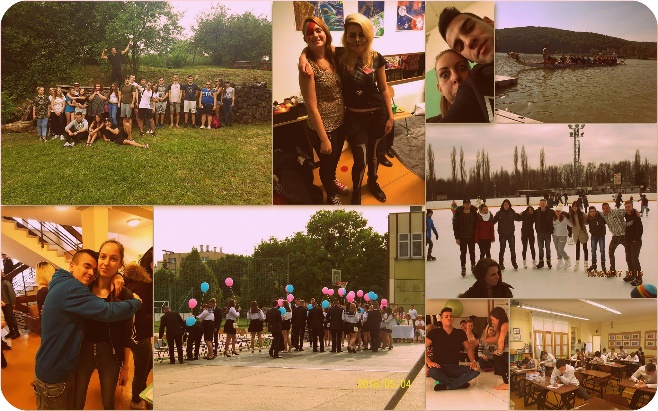                                                 				Kedves Nyolcadikosok! Szeretettel várunkBenneteket és Szüleiteket!